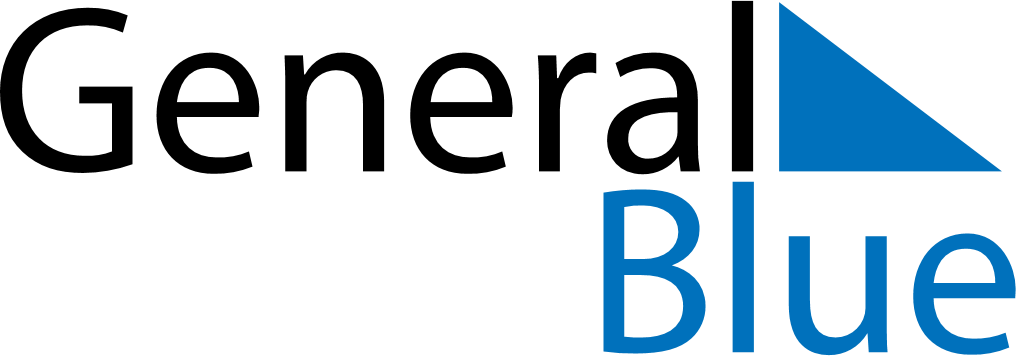 Weekly CalendarMay 29, 2023 - June 4, 2023MondayMay 29TuesdayMay 30WednesdayMay 31ThursdayJun 01FridayJun 02SaturdayJun 03SundayJun 04